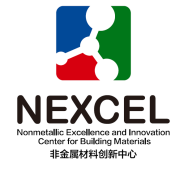 非金属材料创新中心博士生奖学金计划项目任务书Nonmetallic Excellence and Innovation Centerfor Building Materials (NEXCEL)Ph.D Scholarship Project Contract非金属材料创新中心制2024年1月填写说明一、任务书甲方即非金属材料创新中心，乙方即为博士生本人。二、任务书中的单位名称，请按规范全称填写。三、任务书中文字须用宋体小四号字填写，英文及数字使用Times New Roman。四、凡不填写内容的栏目，请用“无”表示。五、《项目申报书》是本任务书填报的重要依据，任务书填报不得降低考核指标，不得自行调整和减少主要研究内容。本任务书将作为项目过程管理、验收和监督评估的重要依据。项目基本信息表NEXCEL Ph.D SCHOLARSHIP PROJECT CONTRACT项目研究目标（主要针对研究生论文中的相关目标。限200字以内。）二、主要研究内容、研究方法及技术路线（主要针对博士生论文中的哪些关键科学问题或技术问题开展的研究内容，阐述项目研究思路、研究方案和研究内容设置方案。限1000字以内。）三、创新点（重点阐述有机高分子材料在项目中的创新研究与应用。一般3~4 条，每条的描述限100字以内。）四、考核指标及验收文件（限300字以内）1、考核指标考核指标主要有论文、会议、技术报告及其他指标。① 博士在读期间完成 SCI论文≥2篇（见刊或收录），论文需标注“非金属材料创新中心项目资助”及“项目号”，SCI论文以发表或正式录用方式验收。② 完成全国性或国际性会议口头报告≥1次，会议报告以简报、新闻等书面材料形式、会议结束后1-3日内提交；③ 完成研究成果报告一份（3000字左右）和博士生毕业论文（电子版和纸质版，需在论文致谢中标注中心资助）。2、验收文件（其他相关具体要求另行提供）（1）项目研究成果报告（中英文版）；（2）博士生毕业论文（中文版）；（3）相关附件。五、项目年度计划（按每6个月制定完成项目计划进度，应将项目的考核指标分解落实到年度计划中，按时间节点提交项目年度进展报告、中期报告、结题验收报告。）1、X年X月—X年X月研究任务：考核指标：成果形式：2、X年X月—X年X月研究任务：考核指标：成果形式：……六、项目人员基本情况表申请人承诺与导师审核项目编号：密 级：公开项目名称：申报人：申报单位：执行期限：    2024年1月1日  至  2025年12月31日Project Title：Ph.D Student:Organization:Duration of project：1/1/2024~31/12/2025项目名称项目名称经费预算经费预算总预算  贰  万元，两年内逐月以个人劳务费形式发放。总预算  贰  万元，两年内逐月以个人劳务费形式发放。总预算  贰  万元，两年内逐月以个人劳务费形式发放。总预算  贰  万元，两年内逐月以个人劳务费形式发放。总预算  贰  万元，两年内逐月以个人劳务费形式发放。总预算  贰  万元，两年内逐月以个人劳务费形式发放。总预算  贰  万元，两年内逐月以个人劳务费形式发放。项目起止时间项目起止时间起始时间年  月  日年  月  日结束时间年  月  日年  月  日年  月  日博士生信息姓   名姓   名性   别□男 □女出生日期出生日期博士生信息证件类型证件类型证件号码博士生信息入学时间入学时间拟毕业时间博士生信息电子邮箱电子邮箱手  机博士生信息通讯地址通讯地址导师信息姓   名姓   名性   别□男 □女出生日期出生日期导师信息证件类型证件类型证件号码导师信息所在单位及学院所在单位及学院导师信息最高学位最高学位□博士     □硕士    学士    □其他□博士     □硕士    学士    □其他□博士     □硕士    学士    □其他□博士     □硕士    学士    □其他□博士     □硕士    学士    □其他□博士     □硕士    学士    □其他导师信息职    称职    称□正高级 □副高级 □中级 □其他□正高级 □副高级 □中级 □其他□正高级 □副高级 □中级 □其他职务导师信息电子邮箱电子邮箱手  机导师信息通讯地址通讯地址项目简介（限400字以内）Project Title:Ph.D Student:Organizations:Duration of Project:Day/month/year ~ Day/month/yearNEXCEL Project Inputs: RMB ¥   NEXCEL Project Inputs: RMB ¥   ABSTRACT: Detailed Description of the Contract (no less than 2000 words). ABSTRACT: Detailed Description of the Contract (no less than 2000 words). Background (no less than 200 words)Objectives of the project (no less than 100 words)Main research contents and research method (no less than 800 words)Technical approach and design of experiment  (no less than 800 words)Expected outcomes  (no less than 100 words)填表说明： 1、投入本项目的全时工作时间（人月）是指在项目实施期间该人总共为项目工作的满月度工作量；累计是指项目组所有人员投入人月之和。填表说明： 1、投入本项目的全时工作时间（人月）是指在项目实施期间该人总共为项目工作的满月度工作量；累计是指项目组所有人员投入人月之和。填表说明： 1、投入本项目的全时工作时间（人月）是指在项目实施期间该人总共为项目工作的满月度工作量；累计是指项目组所有人员投入人月之和。填表说明： 1、投入本项目的全时工作时间（人月）是指在项目实施期间该人总共为项目工作的满月度工作量；累计是指项目组所有人员投入人月之和。填表说明： 1、投入本项目的全时工作时间（人月）是指在项目实施期间该人总共为项目工作的满月度工作量；累计是指项目组所有人员投入人月之和。填表说明： 1、投入本项目的全时工作时间（人月）是指在项目实施期间该人总共为项目工作的满月度工作量；累计是指项目组所有人员投入人月之和。填表说明： 1、投入本项目的全时工作时间（人月）是指在项目实施期间该人总共为项目工作的满月度工作量；累计是指项目组所有人员投入人月之和。填表说明： 1、投入本项目的全时工作时间（人月）是指在项目实施期间该人总共为项目工作的满月度工作量；累计是指项目组所有人员投入人月之和。姓名性别出生日期证件类型证件号码投入本项目的全时工作时间（人月）项目中承担的主要工作导师博士生累计累计累计累计累计累计／申请人承诺本人根据非金属材料创新中心专项基金项目申报指南的要求自愿提交项目申报书，在此郑重承诺：保证填报内容真实、准确。如果获得资助，我将严格遵守非金属材料创新中心的有关规定，按计划认真开展项目研究工作，保证完成研究任务。中心资助的博士生奖学金计划项目在执行期间所产生的论文，标注“非金属材料创新中心”资助，知识产权仍归申请者所有；完成全国性或国际性会议口头报告，积极宣传非金属材料创新中心；按时提交研究成果简报。               博士生签字：                             年     月     日导师审核意见导师签字：                                     年     月     日甲方审核意见甲方签字：         （盖章）               年     月     日